               РЕПУБЛИКА СРБИЈАМИНИСТАРСТВО ФИНАНСИЈА              ПОРЕСКА УПРАВАБрој 500-404-01-00162/2019-К0135           Датум: 02.04.2019. године                           Ниш               На основу члана 109. став 1. Закона о јавним набавкама («Сл.гласник РС», бр. 124/12, 14/15 и 68/15) и на основу Решења о преносу овлашћења, број: 000-119-00-05556-10-3/2015-I0001, од 15.12.2017. године, координатор Регионалног одељења за материјалне ресурсе Ниш, доноси:О Д Л У К Уo обустави јавне набавке у преговарачком поступкубез објављивања позива за подношење понуда(члан 36. став 1. тачка 2) Закона о јавним набавкама)ЈН 500/2/2019	I ОБУСТАВЉА СЕ преговарачки поступак јавне набавке Услуге – одржавања заједничких просторија у објекту ТПЦ Амбасадор у Нишу, која подразумева чување и заштиту, чишћење одржавање и сл. за потребе Пореске управе Регионалног одељења за материјалне ресурсе Ниш.II НЕЋЕ БИТИ НАДОКНАЂЕНИ трошкови припремања понуда.III Ову одлуку објавити у року од 3 дана од дана доношења на Порталу јавних набавки, a Обавештење о обустави поступка објавити у року од 5 дана од дана коначности одлуке.                                                                              О б р а з л о ж е њ е           Пореска управа - Наручилац је дана 15.03.2019. године донела Одлуку о покретању поступка јавне набавке у преговарачком поступку без објављивања позива за подношење понуда (по члану 36. став 1. тачка 2) Закона о јавним набавкама) Услуге – одржавања заједничких просторија у објекту ТПЦ Амбасадор у Нишу, која подразумева чување и заштиту, чишћење одржавање и сл. за потребе Пореске управе Регионалног одељења за материјалне ресурсе Ниш. Редни број јавне набавке ЈН 500/2/2019.           Позив за подношење понуда, дана 20.03.2019. године уручен је Привредном друштву „Амбасадор сервис“ ДОО са седиштем у Нишу, као једином понуђачу који може пружати комбинацију услуга одржавања заједничких просторија објекта ПЦ „Амбасадор“.	Обавештење о покретању преговарачког поступка јавне набавке без објављивања позива за подношење понуда, објављено је дана 20.03.2019. године на Порталу јавних набавки и сајту наручиоца.За ову јавну набавку је одређен рок од 10 дана од дана достављања позива за подношење понуда, односно 01.04.2019. године.	Након спроведеног поступка отварања понуда дана 01.04.2019. године, Комисија за јавну набавку приступила је стручној оцени понуда и сачинила извештај о истом. У Извештају о стручној оцени понуда брoj 500-404-01-00162/2019-K0135 од 01.04.2019. године, Комисија за јавну набавку констатовала је следеће:	Предмет јавне набавке, назив: Услуге – одржавања заједничких просторија у објекту ТПЦ Амбасадор у Нишу, која подразумева чување и заштиту, чишћење одржавање и сл. за потребе Пореске управе Регионалног одељења за материјалне ресурсе Ниш.	Ознака из општег речника: Предметне услуге нису садржане у Општем речнику набавке. У Класификацији делатности, која је саставни део Уредбе о класификацији делатности („Сл.гласник РС“, бр. 54/2010), услуге одржавања су сврстане у групу 81.10.	Набавка је предвиђена Законом о буџету Републике Србије за 2019. годину ("Службени гласник РС" бр. 95/2018), раздео 16 економска класификација ЕК 421.            Јавна набавка је предвиђена Планом јавних набавки Пореске управе за 2019. годину, број: 000-404-01-00569/2018-K0121, за класу 4, под редним бројем 1.9.2.2 – Услуге. 	Процењена вредност јавне набавке: 780.000,00 динара, без ПДВ-а.	Благовремено, тј. до дана 01.04.2019. године, до 12.00 часова, примљена је Понуда понуђача ,,Амбасадор сервис“ д.о.о., Ниш, улица Озренска број 50, ПИБ: 105508380, Матични број: 20400684.	Поступак отварања понуда спроведен је дана 01.04.2019. године, о чему је сачињен Записник о отварању понуда број 500-404-01-00162/2019-К0135 од 01.04.2019. године године, који је уручен представнику понуђача који је учествовао у поступку отварања понуда.	Основни подаци о понуђачу: 	Понуђач ,,Амбасадор сервис“ д.о.о., Ниш, улица Озренска број 50, ПИБ: 105508380, Матични број: 20400684, поднео је Понуду број: 2/19 од 29.03.2019. године, која је у Министарству финансија, Пореска управа, Регионално одељење за материјалне ресурсе у Нишу, дана 01.04.2019. године заведена под бројем: 500-404-01-00194/19-К0137. Понуда је поднета самостално, са роком важења 30 дана.Подаци из понуде који су одређени као елементи критеријума и који се могу нумерички приказати: Најнижа понуђена цена је критеријум за избор најповољније понуде, понуђач је понудио следеће цене:	За испуњеност обавезних услова из члана 75. став 1. тачка 1) и 4) Закона понуђач је доставио:- Извод из Агенције за привредне регистре од 20.03.2019. године, са Потврдом УОП-II:592-2019 да је копија верна оригиналу;- Уверење Секретаријат за локалну пореску администрацију Града Ниша број 437-1/1944/2019-29 од 22.03.2019. године, са Потврдом УОП-II:1337-2019 да је копија верна оригиналу;- Уверење Пореске управе Филијале Ниш број 073-437-08-08630/2019-К5А07 од 21.03.2019. године, са Потврдом УОП-II:1338-2019 да је копија верна оригиналу; - Уверење МУП-а Одсек за аналитику и полицијске евиденције за ПУ Ниш број 235-1/2940 од 21.03.2019. године, да Филиповић Ненад није осуђиван, са Потврдом УОП-II:1335-2019 да је копија верна оригиналу; - Уверење Основног суда у Нишу КУ број 3573/2019 од 21.03.2019. године, са Потврдом УОП-II:1336-2019 да је копија верна оригиналу.	Међутим, понуђач ,,Амбасадор сервис“ Д.О.О. Ниш није доставио Извод из казнене евиденције Посебног одељења за организовани криминал Вишег суда у Београду, као доказ да понуђач и његов законски заступник није осуђиван за неко од кривичних дела као члан организоване криминалне групе, да није осуђиван за кривична дела против привреде, кривична дела против животне средине, кривично дело примања или давања мита, кривично дело преваре, што је захтевано конкурсном документацијом, а прописано одредбом члана 75. ст. 1. тач. 2) Закона о јавним набавкама.	За испуњеност обавезних услова из члана 75. став 2. Закона понуђач је доставио:- Изјаву о поштовању обавеза које произилазе из важећих прописа о заштити на раду, запошљавању и условима рада, заштити животне средине, као и да понуђач нема забрану обављања делатности која је на снази у време подношења понуде (Образац 5), оверену и потписану од овлашћеног представника понуђача дана 29.03.2019. године.	Понуде које су одбијене, разлози за њихово одбијање и понуђена цена тих понуда:1) Понуда ,,Амбасадор сервис“ Д.О.О. Ниш, је неприхватљива, јер понуђач није доставио доказно средство да испуњава обавезан услов, захтеван конкурсном документацијом, односно:- није доставио Извод из казнене евиденције Посебног одељења за организовани криминал Вишег суда у Београду, што је као доказ о испуњености обавезног услова, изричито захтевано Конкурсном документацијом – чиме је испуњен законски услов за одбијање понуде због битног недостатка прописан одредбом члана 106. став 1. тачка 1. Закона о јавним набавкама („Сл. гласник РС“, бр. 124/2012, 14/2015 и 68/2015).У Понуди ,,Амбасадор сервис“ Д.О.О. Ниш, понуђене су следеће цене:Методологија доделе пондера није примењивана из разлога што, конкретну набавку комбинације услуга одржавања заједничких просторија објекта ПЦ „Амбасадор“ (које подразумевају: чишћење, одржавање, избацивање отпадака, чување и заштиту и сличне услуге унутар објекта) може извршити само одређени понуђач, и то Привредно друштво „Амбасадор сервис“ ДОО из Ниша. За спровођење преговарачког поступка без објављивања позива за подношење понуда са Привредним друштвом „Амбасадор сервис“ ДОО (применом одредби из  члана 36. став 1. тачка 2) Закона о јавним набавкама), прибављено је Мишљење Управе за јавне набавке број 404-02-381/19 од 01.02.2019. године - да је примена овог поступка основана.             На основу свега наведеног, Наручилац прихвата предлог Комисије за јавну набавку, те одлуком обуставља преговарачки поступак јавне набавке Услуге – одржавања заједничких просторија у објекту ТПЦ Амбасадор у Нишу, која подразумева чување и заштиту, чишћење одржавање и сл. за потребе Пореске управе Регионалног одељења за материјалне ресурсе Ниш, јер нису испуњени услови за доделу уговора једином понуђачу који може извршити конкретну набавку комбинације услуга одржавања заједничких просторија објекта ПЦ „Амбасадор“, а у складу са одредбом члана 109. Закона о јавним набавкама.	Трошкови припремања понуда неће бити надокнађени јер нису испуњени законски услови прописани одредбом из члана 88. став 3. Закона о јавним набавкама („Сл. гласник РС“, бр. 124/2012, 14/2015 и 68/2015). Наиме, разлог за обуставу отвореног поступка конкретне јавне набавке није на страни наручиоца, трошкови израде узорака и модела нису могли настати јер конкурсном документацијом није тражена израда истих.           Одлука о обустави поступка биће објављена на порталу Управе за јавне набавке и на интернет страници Наручиоца, у складу са чланом 109. став 3. Закона о јавним набавкама.Обавештење о обустави поступка биће објављено на Порталу јавних набавки и на интернет страници Наручиоца, у складу са чланом 109. став 4. Закона о јавним набавкама.ПОУКА О ПРАВНОМ ЛЕКУ:Против ове одлуке, захтев за заштиту права понуђач може поднети у складу са чланом 148-156 Закона у року од 10 дана од дана објављивања на Порталу јавних набавки. Захтев се подноси Републичкој комисији за заштиту права у поступцима јавних набавки, а предаје наручиоцу. Истовремено један примерак захтева за заштиту права подносилац доставља Републичкој комисији.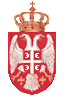 РбНазив или шифра понуђачаЦена радног сата за услугу чувања и заштите објектаМесечни износ накнаде за услугу одржавање хигијене у приступном пасажу, улазу, заједничком ходнику и степеништу у згради, од приземља до трећег спрата, као и у тоалету на другом спрату источног крила зградеМесечни износ накнаде за текуће /техничко/ одржавање електро, ВиК и других инсталација у приступном пасажу, улазу, заједничком ходнику и степеништу у згради као и у тоалету на другом спрату источног крила зградеTBL_DATA_START_GENERATED_BY_THTBL_DATA_START_GENERATED_BY_TH1.,,Амбасадор сервис“ д.о.о., Ниш, ул. Озренска 5070,00 динара без ПДВ-а6.500,00 динара без ПДВ-а6.000,00  динара без ПДВ-аРбНазив или шифра понуђачаЦена радног сата за услугу чувања и заштите објектаМесечни износ накнаде за услугу одржавање хигијене у приступном пасажу, улазу, заједничком ходнику и степеништу у згради, од приземља до трећег спрата, као и у тоалету на другом спрату источног крила зградеМесечни износ накнаде за текуће /техничко/ одржавање електро, ВиК и других инсталација у приступном пасажу, улазу, заједничком ходнику и степеништу у згради као и у тоалету на другом спрату источног крила зградеTBL_DATA_START_GENERATED_BY_THTBL_DATA_START_GENERATED_BY_TH1.,,Амбасадор сервис“ д.о.о., Ниш, ул. Озренска 5070,00 динара без ПДВ-а6.500,00 динара без ПДВ-а6.000,00  динара без ПДВ-а